ОБЩАЯ ИНФОРМАЦИЯ.Время: 
Первый этап: 15 – 19 апреля  2016 г. 9:30-18:00
Второй этап: 23 – 27 апреля 2016 г. 9:30-18:00
Третий этап: с 01 по 05 мая 2016 г. 9:30-18:00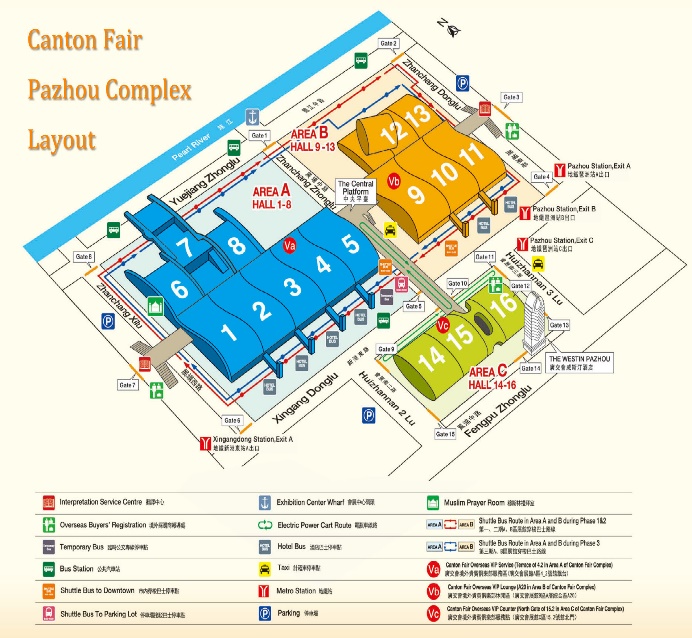 Место: 
Павильон Пачжоу китайской ярмарки импортно-экспортных товаров (КНР, г. Гуанчжоу, ул. Юецзянчжунлу 380)Информация о Выставочной зонеПервый этап:Электронные товары и бытовая техника, скобяные инструменты, машина и оборудование, автомобили и автозапчасти, строительные материалы, светильники, химические продукты,Второй этап:Потребительские товары, сувениры и подарки, украшения для домаТретий этап:Текстильные товары и одежды, обуви, офисные принадлежности, сумки и товары для отдыха, медикаменты и тонизирующие средства, пищевые продуктыЗона выставки импортных товаровПервый этап: Электронные товары и бытовая техника, строительные материалы и скобяные инструменты, машина и оборудование, промышленные сырьевые материалы.Третий этап: пищевые продукты и сельскохозяйственные продукты, товары для дома, текстиль.Кантонская ярмарка не имеет аналогов по своей масштабности и предлагаемой продукции, которую выставляют как китайские производители, так и зарубежные компании. Здесь есть абсолютно все, начиная от техники, оборудования всех видов, мебели и заканчивая одеждой и продуктами питания. Количество посетителей выставки уже давно превысило цифру в 1 млн. человек.Кантонская ярмарка была основана в 1957 году и проводится в г. Гуанчжоу два раза в год: весной и осенью. Среди китайских выставок в области международной торговли Кантонская ярмарка имеет самую длительную историю (56 лет), самую высокую категорию, самый крупный масштаб (более 1 млн. кв. м, более 60 тыс. стендов) и самый большой ассортимент товаров (165 категорий товаров в 51 секции), ее посещает большое количество бизнесменов (более 1 млн. человек) из разных стран и регионов мира. Производители и поставщики предоставляют на выставке специальные выгодные цены, что делает это событие важным и эффективным для посещения. ПЕРВЫЙ ЭТАП КАНТОНСКОЙ ВЫСТАВКИ: С 15-го ПО 19-ое АПРЕЛЯ, 2016 г.Электронные товары и бытовая техника, скобяные инструменты, машина и оборудование, автомобили и автозапчасти, строительные материалы, светильники, химические продукты, промышленные сырьевые материалы и т.д.ВТОРОЙ ЭТАП КАНТОНСКОЙ ВЫСТАВКИ: С 23-го ПО 27-ое АПРЕЛЯ, 2016 г.Потребительские товары, сувениры и подарки, украшения для дома и т.д.ТРЕТИЙ ЭТАП КАНТОНСКОЙ ВЫСТАВКИ: С 1-го ПО 5-ое МАЯ, 2016 г.Текстильные товары и одежды, обуви, офисные принадлежности, сумки и товары для отдыха, медикаменты и тонизирующие средства, пищевые продукты, сельскохозяйственные продукты и т.д.Предприниматели со всех регионов Кыргызстана съедутся в Бишкек на специальную презентацию ярмарки, которая позволит узнать об условиях организации поездок на CANTON Fair, о новых направлениях и выставляемой продукции, возможностях закупа и поставки оборудования в Кыргызстан, налаживании партнерских отношений и заключении договоров с китайской стороной. Встречи такого формата позволяют получить актуальную и достоверную информацию о потенциальных поставщиках, благодаря которой закупающие компании могут вкладывать капитал выгодно, с минимальными рисками и потерями.

На конференции планирует принять участие более 100 предпринимателей и представителей бизнеса из Кыргызстана, осуществляющих свою деятельность в таких сферах, как строительная, текстильная, торговая и пищевая промышленность, и др.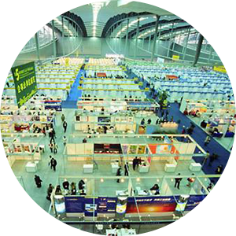 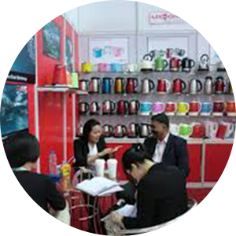 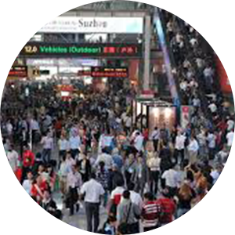 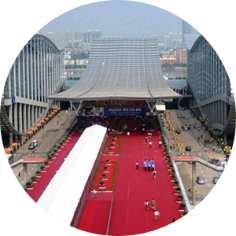 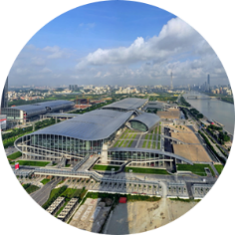 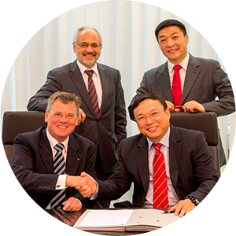 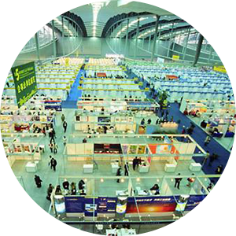 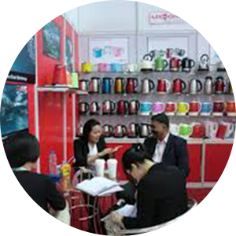 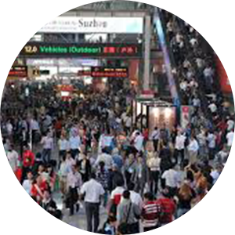 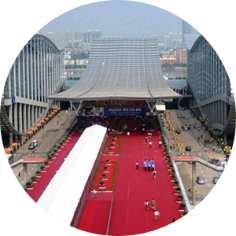 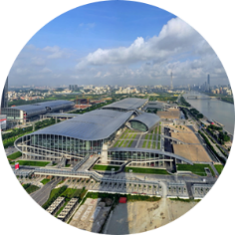 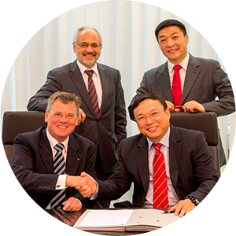 Стоит отметить, что за все время проведения Кантонской ярмарки было отправлено несколько официальных делегаций от нашей страны. Количество предпринимателей, заинтересованных в посещении выставки, с каждым годом растет.Стать участником бизнес форума и выставки Canton Fair-119,узнать стоимость поездки и программу тура Вы можете получить на сайте: www.china-invest.kg или позвонить нам по телефону: + (996) 777 901 199 а также отправив письмо-заявку по адресу: info@china-invest.kg Категории товаровВыставочная зонаКоличество участников (предприятий)Категории товаровВыставочная зонаКоличество участников (предприятий)Электронные товары и бытовая техникаБытовая техника1184МеханизмыДвигательное и электрическое оборудование231Электронные товары и бытовая техникаКомпьютеры и оборудования связи750МеханизмыОборудование, малогабаритное механическое, промышленные части724Электронные товары и бытовая техникаЭлектронные и электрические товары619МеханизмыКрупногабаритное механическое оборудование423СветильникиСветильники612МеханизмыСельскохозяйственные машины274Машины и запчасти к нимВелосипеды112Металлические изделияСкобяные изделия1031Машины и запчасти к нимМотоциклы285Металлические изделияИнструменты1225Машины и запчасти к нимАвтомобили72Химическая продукцияХимическая продукция322Машины и запчасти к нимАвтозапчасти920Химическая продукцияХимическая продукция322Строительные материалыСтроительные и отделочные материалы1222ЭнергияЭнергия73Строительные материалыСантехника596ЭнергияЭнергия73Категории товаровВыставочная зонаКоличество участников (предприятий)Категории товаровВыставочная зонаКоличество участников (предприятий)Бытовые потребительские товарыКухонные принадлежности1146ПодаркиПредметы для оформления праздников405Бытовые потребительские товарыБытовая керамика и фарфор699Украшения для домаХудожественная керамика и фарфор339Бытовые потребительские товарыПредметы для дома1362Украшения для домаХудожественные изделия из стекла354Бытовые потребительские товарыПерсональные косметические приборы230Украшения для домаВязанные и плетеные художественные изделия из лозы и металла196Бытовые потребительские товарыПринадлежности для ванной101Украшения для домаУкрашения для дома674Бытовые потребительские товарыПринадлежность для домашних животных116Украшения для домаСадовые предметы546ПодаркиЧасы и очки126Украшения для домаМебель898ПодаркиИгрушки647Украшения для домаУкрашения из камня и железа, оборудование для водотерапии под открытым небом54ПодаркиПодарки и сувениры1097Украшения для домаУкрашения из камня и железа, оборудование для водотерапии под открытым небом54Категории товаровВыставочная зонаКоличество участников (предприятий)Категории товаровВыставочная зонаКоличество участников (предприятий)Текстиль и одеждаМужская и женская одежда1228ОбувьОбувь1121Текстиль и одеждаНижнее белье259Офисные принадлежности, сумки, чемоданы, и предметы для отдыхаОфисные принадлежности823Текстиль и одеждаСпортивные костюмы и костюмы для реслинга324Офисные принадлежности, сумки, чемоданы, и предметы для отдыхаСумки и чемоданы981Текстиль и одеждаДетская одежда209Офисные принадлежности, сумки, чемоданы, и предметы для отдыхаПредметы для спорта, туризма, и отдыха716Текстиль и одеждаУкрашения для одежды и бижутерии546Офисные принадлежности, сумки, чемоданы, и предметы для отдыхаПредметы для спорта, туризма, и отдыха716Текстиль и одеждаМеха, пух: меховые, кожаные и пуховые изделия80Пищевые продуктыПищевые продукты713Текстиль и одеждаДомашний текстиль1421Пищевые продуктыПищевые продукты713Текстиль и одеждаТекстильное сырье и ткани728Медикаменты, медицинские инструменты и тонизирующие средстваМедикаменты, медицинские инструменты и тонизирующие средства508Текстиль и одеждаКовры напольные и настенные104Медикаменты, медицинские инструменты и тонизирующие средстваМедикаменты, медицинские инструменты и тонизирующие средства508